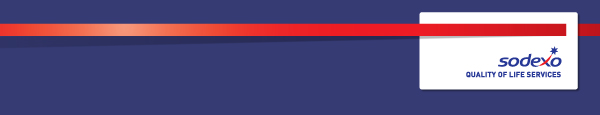 Function:Function:Function:MarketingMarketingMarketingMarketingMarketingMarketingMarketingPosition:  Position:  Position:  Digital Marketing Executive – Bateaux London & Bateaux WindsorDigital Marketing Executive – Bateaux London & Bateaux WindsorDigital Marketing Executive – Bateaux London & Bateaux WindsorDigital Marketing Executive – Bateaux London & Bateaux WindsorDigital Marketing Executive – Bateaux London & Bateaux WindsorDigital Marketing Executive – Bateaux London & Bateaux WindsorDigital Marketing Executive – Bateaux London & Bateaux WindsorJob holder:Job holder:Job holder:n/a new rolen/a new rolen/a new rolen/a new rolen/a new rolen/a new rolen/a new roleDate (in job since):Date (in job since):Date (in job since):August 2017August 2017August 2017August 2017August 2017August 2017August 2017Immediate manager 
(N+1 Job title and name):Immediate manager 
(N+1 Job title and name):Immediate manager 
(N+1 Job title and name):Gareth Brown, Marketing ManagerGareth Brown, Marketing ManagerGareth Brown, Marketing ManagerGareth Brown, Marketing ManagerGareth Brown, Marketing ManagerGareth Brown, Marketing ManagerGareth Brown, Marketing ManagerAdditional reporting line to:Additional reporting line to:Additional reporting line to:Samantha Hart, Sales & Marketing DirectorSamantha Hart, Sales & Marketing DirectorSamantha Hart, Sales & Marketing DirectorSamantha Hart, Sales & Marketing DirectorSamantha Hart, Sales & Marketing DirectorSamantha Hart, Sales & Marketing DirectorSamantha Hart, Sales & Marketing DirectorPosition location:Position location:Position location:Bateaux London, Embankment PierBateaux London, Embankment PierBateaux London, Embankment PierBateaux London, Embankment PierBateaux London, Embankment PierBateaux London, Embankment PierBateaux London, Embankment Pier1.  Purpose of the Job – State concisely the aim of the job.  1.  Purpose of the Job – State concisely the aim of the job.  1.  Purpose of the Job – State concisely the aim of the job.  1.  Purpose of the Job – State concisely the aim of the job.  1.  Purpose of the Job – State concisely the aim of the job.  1.  Purpose of the Job – State concisely the aim of the job.  1.  Purpose of the Job – State concisely the aim of the job.  1.  Purpose of the Job – State concisely the aim of the job.  1.  Purpose of the Job – State concisely the aim of the job.  1.  Purpose of the Job – State concisely the aim of the job.  Managing all digital marketing channels (PPC, SEO, AWIN, paid social) in line with the marketing strategy for Bateaux London and Bateaux Windsor. The role requires a highly technical and methodical approach to managing and creating highly targeted content that converts into transactional conversions and warm enquiries. Reporting on campaign performance will be a large part of the role and using data to adapt to changes will be essential.  Managing all digital marketing channels (PPC, SEO, AWIN, paid social) in line with the marketing strategy for Bateaux London and Bateaux Windsor. The role requires a highly technical and methodical approach to managing and creating highly targeted content that converts into transactional conversions and warm enquiries. Reporting on campaign performance will be a large part of the role and using data to adapt to changes will be essential.  Managing all digital marketing channels (PPC, SEO, AWIN, paid social) in line with the marketing strategy for Bateaux London and Bateaux Windsor. The role requires a highly technical and methodical approach to managing and creating highly targeted content that converts into transactional conversions and warm enquiries. Reporting on campaign performance will be a large part of the role and using data to adapt to changes will be essential.  Managing all digital marketing channels (PPC, SEO, AWIN, paid social) in line with the marketing strategy for Bateaux London and Bateaux Windsor. The role requires a highly technical and methodical approach to managing and creating highly targeted content that converts into transactional conversions and warm enquiries. Reporting on campaign performance will be a large part of the role and using data to adapt to changes will be essential.  Managing all digital marketing channels (PPC, SEO, AWIN, paid social) in line with the marketing strategy for Bateaux London and Bateaux Windsor. The role requires a highly technical and methodical approach to managing and creating highly targeted content that converts into transactional conversions and warm enquiries. Reporting on campaign performance will be a large part of the role and using data to adapt to changes will be essential.  Managing all digital marketing channels (PPC, SEO, AWIN, paid social) in line with the marketing strategy for Bateaux London and Bateaux Windsor. The role requires a highly technical and methodical approach to managing and creating highly targeted content that converts into transactional conversions and warm enquiries. Reporting on campaign performance will be a large part of the role and using data to adapt to changes will be essential.  Managing all digital marketing channels (PPC, SEO, AWIN, paid social) in line with the marketing strategy for Bateaux London and Bateaux Windsor. The role requires a highly technical and methodical approach to managing and creating highly targeted content that converts into transactional conversions and warm enquiries. Reporting on campaign performance will be a large part of the role and using data to adapt to changes will be essential.  Managing all digital marketing channels (PPC, SEO, AWIN, paid social) in line with the marketing strategy for Bateaux London and Bateaux Windsor. The role requires a highly technical and methodical approach to managing and creating highly targeted content that converts into transactional conversions and warm enquiries. Reporting on campaign performance will be a large part of the role and using data to adapt to changes will be essential.  Managing all digital marketing channels (PPC, SEO, AWIN, paid social) in line with the marketing strategy for Bateaux London and Bateaux Windsor. The role requires a highly technical and methodical approach to managing and creating highly targeted content that converts into transactional conversions and warm enquiries. Reporting on campaign performance will be a large part of the role and using data to adapt to changes will be essential.  Managing all digital marketing channels (PPC, SEO, AWIN, paid social) in line with the marketing strategy for Bateaux London and Bateaux Windsor. The role requires a highly technical and methodical approach to managing and creating highly targeted content that converts into transactional conversions and warm enquiries. Reporting on campaign performance will be a large part of the role and using data to adapt to changes will be essential.  2. 	Dimensions – Point out the main figures / indicators to give some insight on the “volumes” managed by the position and/or the activity of the Department.2. 	Dimensions – Point out the main figures / indicators to give some insight on the “volumes” managed by the position and/or the activity of the Department.2. 	Dimensions – Point out the main figures / indicators to give some insight on the “volumes” managed by the position and/or the activity of the Department.2. 	Dimensions – Point out the main figures / indicators to give some insight on the “volumes” managed by the position and/or the activity of the Department.2. 	Dimensions – Point out the main figures / indicators to give some insight on the “volumes” managed by the position and/or the activity of the Department.2. 	Dimensions – Point out the main figures / indicators to give some insight on the “volumes” managed by the position and/or the activity of the Department.2. 	Dimensions – Point out the main figures / indicators to give some insight on the “volumes” managed by the position and/or the activity of the Department.2. 	Dimensions – Point out the main figures / indicators to give some insight on the “volumes” managed by the position and/or the activity of the Department.2. 	Dimensions – Point out the main figures / indicators to give some insight on the “volumes” managed by the position and/or the activity of the Department.2. 	Dimensions – Point out the main figures / indicators to give some insight on the “volumes” managed by the position and/or the activity of the Department.Revenue FY17:£2.1mBateaux LondonBateaux London75%Affiliates:Grow by 15%£180,000.00SEO/CROOverall tasking 40%40%Revenue FY17:£2.1mBateaux Windsor Bateaux Windsor 25%Affiliates:Grow by 15%£180,000.00SEO/CROOverall tasking 40%40%Revenue FY17:£2.1mPPC: Grow by 20%1.2m first click conversion valueOrganic:Grow by 40%£1.4m£1.4mRevenue FY17:£2.1mPPC: Grow by 20%1.2m first click conversion valueOrganic:Grow by 40%£1.4m£1.4m3. 	Organisation chart – Indicate schematically the position of the job within the organisation. It is sufficient to indicate one hierarchical level above (including possible functional boss) and, if applicable, one below the position. In the horizontal direction, the other jobs reporting to the same superior should be indicated.4. Context and main issues – Describe the most difficult types of problems the jobholder has to face (internal or external to Sodexo) and/or the regulations, guidelines, practices that are to be adhered to.Analyzing a wealth of data High level of attention to detailCultivating a strong network of online affiliates and third party partnersAccurate and responsive reporting of digital performanceThorough keyword research and competitor analysisManaging several PPC accounts and making big adjustments to ensure strong CPA and ECRHighly targeted paid social ads for conversion, engagement and impression campaigns5.  Main assignments – Indicate the main activities / duties to be conducted in the job.Sourcing and qualifying affiliatesCreating targeted offers and incentives/rewards schemed for affiliatesManaging several PPC accounts, adjusting bids on campaignsCreated targeted social ad campaignsDaily analysis and optimisation across all accountsDaily/weekly/monthly reporting on digital performance Liaising with suppliers and marketing teamStaying updated  on and responding to digital trendsFinding and attending relevant training sessionsTracking setup and maintenance (including tracking codes generation, goals and funnels setup)Extremely analytical with high levels of numeracyWork with designers and marketing team to create content as marketing tools for all digital content Representing Bateaux brand and Sodexo throughout6.  Accountabilities – Give the 3 to 5 key outputs of the position vis-à-vis the organization; they should focus on end results, not duties or activities.Liaising with affiliate partners to ensure a full programme of activity and looking after the day to day running of affiliates Keyword research and competitor analysis Using data and insight to lead your thinking and drive business change, defining key metrics and KPIs and leveraging data to demonstrate the success of digital activity Continually optimise and test to drive better return on spend, through development of the creative and commercial strategies Ensuring all digital activity is working in conjunctions with each other (and other marketing channels) and with limited cannibalisation 7.  Person Specification – Indicate the skills, knowledge and experience that the job holder should require to conduct the role effectivelyEssentialA minimum of 3 years’ experience in a digital marketing role(s) is required; preferably with experience in B2C and B2B marketing. Knowledge of emerging trends and issues in the digital world (including GDPR) are essentialDisplay ads experienceExperience managing social paid ad campaigns Managing affiliates channel(s) experienceSearch experienceReporting experience (excellent knowledge of Google AdWords, Bing Ads, Google Analytics)Advanced Excel skillsExperience with CMS, adding and reviewing keywords and metatagsExperience working on a mobile-responsive, ecommerce website with functioning APIDesirableExperience using other report tools including Response Tap and BrandwatchExperience with SMS and e-marketing Experience working in the hospitality and travel sectorsAn understanding of Bateaux London, Bateaux Windsor and Sodexo Ltd8.  Competencies – Indicate which of the Sodexo core competencies and any professional competencies that the role requires9.  Management Approval – To be completed by document owner